Info k plavbe: 19.5. – 26.5.2018 Charakter plavby: 	rekreačno - tréningová
návšteva ostrovov, zátok, mestečiek a vinární	Nácvik obratov, použitia genakra, trimovanie plachiet, atd.Nároky na prípravu:	bez väčších nárokov na prípravuOblasť: 	Chorvátsko, stredná Dalmácia	marina Kornati, Biograd: http://www.marinakornati.com/en/  Približná trasa plavby:	1. Sobota: Biograd – Pasman Triluke	2. Nedeľa: Pasman Triluke – nocna plavba ak bude dobre pocasie	3. Pondelok: Lastovo – Lastovo, Zaklopatica konoba Triton	4. Utorok: Lastovo, Zaklopatica – Split (Tibor) - Solta	5. Streda: Solta – Kaprije (preteky podla podmienok)	6. Štvrtok: Kaprija – Zut (preteky podla podmienok) 	7. Piatok: Zut – Mozne oboplavanie Kornatu – Biograd	Spolu do 250nm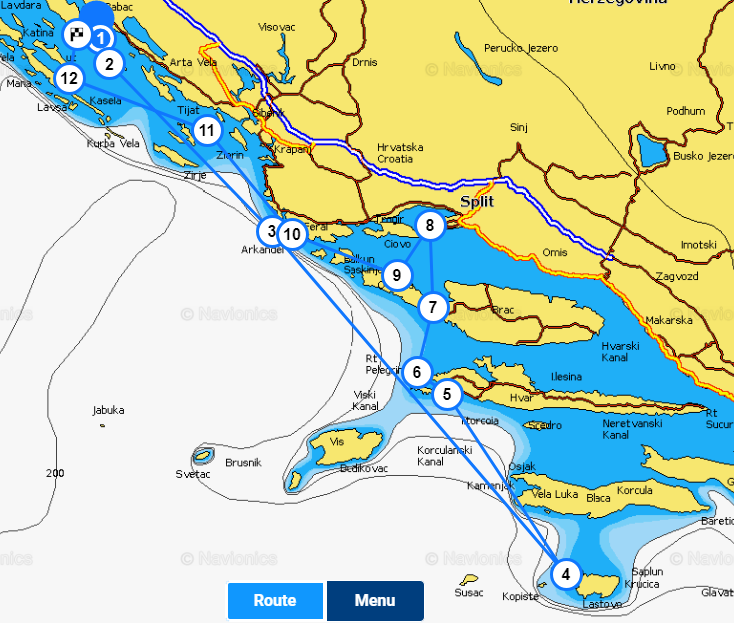 Termín a doprava:	odchod v sobotu 24.5. o 5 hod. ráno, Pumpa OMV pred Rakúskymi hranicami 	nalodenie o 16,00
	návrat v sobotu 26.5. 
	3 autá:Brandy (Maros Ha, Kubo, Slavo D)Jano (Matko, Slavo S, Lexo)Jaro (Maros Ho)Tibor v utorok lietadlom do SplituPosádka Brandy:	Maros Haviar	Jakub Tropp	Slavo Sebik	Slavo DvorskyPosádka Jano:	Martin Kral	Martin Lexmann	Jaro Gregan	Maros Holcsik	Tibor Kaluza (od utorka)Odporúčaná osobná výbava:	Doklady: OP, poistenie lieč. nákladov (s poistenim jachtingu), k autám zel.kartu
osobné veci: ľahké letné oblečenie (tričká, šortky, plavky, šiltovka), teplejšie oblečenie proti vetru (nepremokavá vetrovka, nohavice, fleece bunda, ponožky, čiapka), obuv – tenisky (bez farbiacej podrážky, sandále (odolné voči vode), slnečné okuliare (2x), šnúrku na okuliare alebo na šiltovku, opaľovací krém, uterák+osušku, hygienické potreby, fotoaparát, peniaze, plat.kartu, vlastné lieky, lieky proti kynetóze, nabíjačky, štipce,
spacák (len ten kto chce spať vonku), 
a jachtárske rukavice (min. cyklistické)	zbaľte sa do cestovných tašiek (nie kufre)
Množstvo záleží na náročnosti človeka a veľkosti lode a tašky.Strava a proviant:	- variť sa budú len raňajky a večere, na obed len suchá strava - nakrájané drobnosti (šunka, syr, chlieb, zelenina) 
- nákup spravíme spoločne na mieste, zamyslite sa nad tym co budete varit, ulahci to nakup	- Brandy s Marosom zabezpecia vino	- Kazdy si donesie min 2 flase oblubeneho tvrdeho alkoholuLode:		Oceanis 38.1 s genakrom. Pozrite si na youtube ako sa s tym pracujeTip na nákup – 1 lod:		4č ks – Chlieb čerstvý aj trvanlivý, 20ks pečiva	0,5 kg šunky,	0,5 kg salámy,	1kg klobás,	0,5 kg slaniny,	2L mlieka, 	5 jogurtových nápojov,	10 jogurtov,	3 maslá a 3 nátierkové maslá	20 vajec 	2 balíky müsli,	2ks Nutella a džem 	1kg kryštálového cukru, 	1kg soli,	1 balenie čaju – čierny alebo zelený	1l olivového oleja (čo najlepší), 	1kg rôznych syrov (aj strúhaných a mäkkých)	3 balíčky strúhaného parmezánu  	3ks veľkých tuniakových konzerv 	horčica, kečup, 	2-3kg paradajok, uhoriek, papriky (menej je ťažká na žalúdok)	1kg cibule a 5 hlavičiek cesnaku	5 kg zemiakov	2kg pomaranče, banány, jablká, 	2kg citróny	5 – 10 ks čokoláda, keksy, balené croissanty, chrumky, slané tyčinky (nie oriešky, sú ťažké na žalúdok a neosvedčili sa:-)	5ks sáčkových polievok	40L Balenej vody a minerálok		10 plechoviek piva a 10 redleru		Veľké uzatvárateľné vrecia na smeti (120 litrové)	Zápalky	10ks papierových vreckoviek	3 rolky papierových utierok	8 ks toaletného papiera	1ks saponát	Hubka na riad	Stipce	Niečo čo som zabudol (aspoň 2x:-)